ДОГОВОР ДАРЕНИЯг. ___________«__»________ 20__ г.

_________________________ в лице ________________________, действующего на основании _________________, именуемый в дальнейшем «Даритель», с одной стороны, и _________________________ в лице ________________________, действующего на основании _________________, именуемый в дальнейшем «Одаряемый», с другой стороны, именуемые в дальнейшем «Стороны», заключили настоящий договор, в дальнейшем «Договор», о нижеследующем:1. ПРЕДМЕТ ДОГОВОРА1.1. Даритель Настоящим Договором передает в дар Одаряемому принадлежащее ему на праве собственности имущество ________________ стоимостью _______ руб.1.2. Одаряемый принимает указанное имущество в качестве дара от Дарителя.2. ВОЗМЕЩЕНИЕ РАСХОДОВ2.1 Расходы, понесенные в связи с заключением Настоящего Договора, оплачиваются следующим образом: ________________________.3. ПОРЯДОК ВСТУПЛЕНИЯ ДОГОВОРА В СИЛУ3.1 Настоящий Договор считается заключенным и вступает в силу со дня его подписания сторонами.4. ПРОЧИЕ УСЛОВИЯ ДОГОВОРА4.1. Настоящий Договор составлен в 2-х подлинных экземплярах, по одному для каждой из сторон.4.2. В случаях, не предусмотренных Настоящим Договором, стороны руководствуются действующим гражданским законодательством.4.3. После подписания Настоящего Договора все предварительные переговоры по нему, переписка, предварительные соглашения и протоколы о намерениях по вопросам, так или иначе касающимся Настоящего Договора, теряют юридическую силу.5. АДРЕСА И РЕКВИЗИТЫ СТОРОНДаритель

____________________________
____________________________
____________________________
____________________________
М.П.Одаряемый

____________________________
____________________________
____________________________
____________________________
М.П.ВНИМАНИЕ! Бесплатно скачивая документы с сайта Суд.Гуру, Вы дополнительно получаете возможность на  бесплатную юридическую консультацию!  Всего 3 минуты вашего времени:Достаточно набрать в браузере http://sud.guru/, задать свой вопрос в окошке на страницах сайта и наш специалист сам перезвонит вам и предложит законное решение проблемы!Странно... А почему бесплатно? Все просто:Чем качественней и чаще мы отвечаем на вопросы, тем больше у нас рекламодателей. Грубо говоря, наши рекламодатели платят нам за то, что мы помогаем вам! Пробуйте и рассказывайте другим!
*** P.S. Перед печатью документа данный текст можно удалить..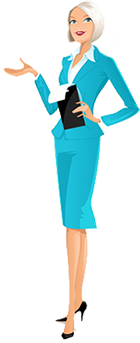 